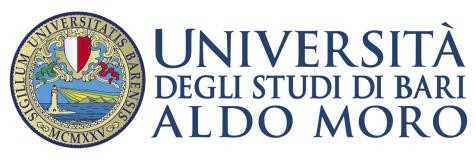 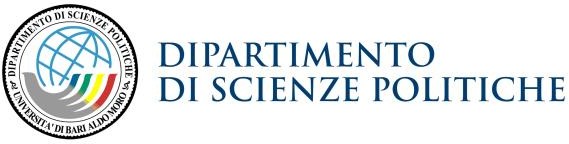 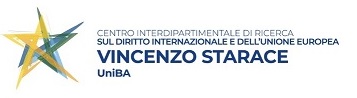 CORSO DI TUTELA INTERNAZIONALE DEI DIRITTI UMANIProf.ssa Egeria NalinTransitional Justice: Theoretical and Practical ChallengesProfessor Lavinia StanDepartment of Political Science
St. Francis Xavier University
Nova ScotiaGiovedì 5 maggio 2022 h. 15Il seminario si svolgerà in modalità mista (Aula XVIII, II piano, Palazzo Del Prete, Piazza Cesare Battisti 1 e Team “Corso di Tutela internazionale dei diritti umani”, cod. 
s939gum)